Науково-методична  діяльність  дошкільного  закладу  нерозривно  пов’язана  з  процесом формування  творчої  особистості  педагога, розвитку  його  професійної  діяльності,а  також  ефективності  навчально-виховного  процесу.Оволодіння  педагогами  інструментарієм  інтегрованої  технології  передбачає  проінформованність  педагога  про  дану  інноваційну  технологію,особисту  переконаність  у  необхідності  її  застосування та  високу  культуру  використання  у  навчально-виховному  процесі.Майстер – клас «Компетентно – орієнтована стратегія діяльності педагога ДНЗ   в умовах                   упровадження авторської     інтегровано –                        особистісної технології»Світлана Якименко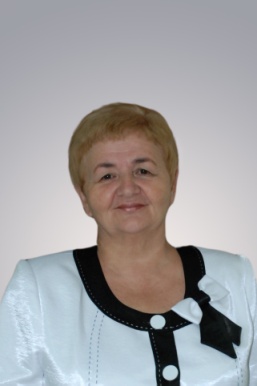 Завідувач кафедри педагогіки, теорії та                          методики        початкової освіти  Інституту                        педагогічної освіти Миколаївського    національного                               університету ім.. В.О.  Сухомлинського, професор, кандидат пед.. наук, доктор наук в галузі освіти            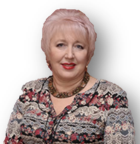 Людмила      Голян  завідувач дошкільного навчальногозакладу  № 139 м. Миколаїв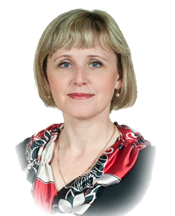 Світлана       Лебедєва 
вихователь – методист дошкільного навчального                    закладу  № 139 м. МиколаївМета: підвищення рівня  компетентності   педагогів ДНЗ в питанні проектування педагогічного процесу  на основі інтегрованої особистісно  орієнтованої технології.Завдання:- сприяти підвищенню рівня теоретичної  та методичної підготовки педагогів з питання інтеграції  освітньо – виховного процесу;- удосконалювати професійний рівень педагогів через використання творчих форм активізації і осмислення своєї педагогічної діяльності ;- розвивати професійні навики і уміння педагогівХід:	Вправа «Активне слухання»Педагог – майстер. Інтегрована особистісно  орієнтована технологія – інноваційна модель. Їй притаманні такі характеристики: концептуальність, системність, ефективність, керованість, відтворюваність.Щоб оволодіти інтегрованою технологією, сучасний педагог має володіти здатністю до інноваційної діяльності. Ось тому в концептуальній  моделі інтегрованої технології присутня модель професійності педагога. Модель професійної компетентності педагога.                                                                                        Додаток № 1Педагог – майстер. Професійна компетентність педагога – це єдність його теоретичної та практичної готовності до здійснення педагогічної діяльності.	У вітчизняній науковій літературі визначено низку понять, які характеризують професійну компетентність педагога, здатного до ефективної та успішної діяльності, а саме: педагогічна майстерність;професійна зрілість;професійні здібності;кваліфікація.В нашій моделі професійної компетентності можна виділити такі види компетенцій:педагогічна;соціально – психологічна;загально – людська.Педагог, як ключова фігура в організації  інтегрованого процесу, повинен володіти всіма необхідними якостями: уява, креативність, винахідництво.Вправа «Асоціація»Мета: налаштувати педагогів на роботу, зняти психологічну напругу.Обладнання : м’яч.Хід:Всі учасники майстер – класу стають колом. В центрі педагог – майстер з м’ячем у руках.Педагог – майстер: Я почну фразу, а ви впіймавши м’яч, продовжите її.Якщо педагог – це колір, то який?... Якщо педагог – це геометрична фігура, то яка?...Якщо педагог – це настрій, то який?...Якщо уявити, що педагог це казковий герой, то хто?...Якщо пора року, то яка?... Якщо педагог – це вид спорту, то який?...Якщо педагог – це квітка, то це… Якщо педагог – це дорогоцінне каміння, то яке?... Якщо педагог – це гра, то яка?... Якщо педагог це планета, то яка?...Педагог – майстер. Реалізація моделі професійної компетентності  спрямована на оволодіння педагогами інструментарієм інтегрованої технології і передбачає проінформованість  педагога про дану інноваційну  технологію, особисту переконаність у необхідності застосування інтегрованої технології  та високу культуру використання її навчально – виховному процесі.Вправа «Кути»Мета: визначити самооцінку та власну компетентність з певного питання.Обладнання: ватман з написами «док», «пристань», «гавань», «відкрите море», кораблики - орігамі. («док» - найнижчий рівень обізнаності, «відкрите море» - найвищий).Хід:Кожному учаснику пропонується розмістити свій кораблик в обраній ним частині ватмана, орієнтуючись на власну  компетентність  з визначеного питання. Педагог – майстер. Інтеграція – це глибинний процес внутрішньої взаємодії, взаємопроникнення змісту, методів та видів навчання.                                                                                                                      Чим відрізняється інтеграція від комплексності? Наприклад, комплексність можна порівняти з фруктовим салатом: кусочки фруктів перемішані, але все ж таки кожен з них легко можна впізнати. А якщо ми змішаємо всі інгредієнти салату з допомогою блендера, то отримаємо мус – однорідну масу, в якій неможливо виділити окремі частини – це вже аналог інтеграції. Вправа «Логічний ланцюжок»Мета: вправляти в об’єднанні різноманітних понять в єдине ціле.Обладнання: предметні картинки різної тематики.Хід:	Учасникам майстер – класу пропонуються предметні картинки з різних змістових модулів. Педагог – майстер пропонує знайти логічний взаємозв’язок між цими картинами: в парах, трійках, четвірках…Педагог – майстер. Ось так, синтезуючи матеріал та поєднуючи різні змістові модулі та їхні модульно – освітні лінії, педагог органічно поєднує  знання з різних  галузей та підпорядковує їх головній темі. А ще це є приклад інтеграції світоглядних понять не тільки в середині змістового модуля, а і взаємопроникнення одного змістового модуля в інший. Тобто в інтегрованій технології  має місце інтеграція всіх змістових модулів.Наприклад:Загально – векторний модуль:   Людина і культураЗмістовий модуль: МистецтвоМодульно – освітня лінія: Декоративно – прикладне мистецтвоСвітоглядне поняття: ВишиванкаПедагог – майстер наводить приклад планування по даній темі.Педагог – майстер. Освітньо – виховний процес стає інтегрованим, якщо освітні завдань з різних розділів програми, пізнавальний зміст і організаційні форми цього процесу  знаходяться у взаємодії і взаємозбагачують та доповнюють один одного. В інтегрованому педпроцесі задіяні педагоги всіх категорій.Вправа «Осінній кошик».Мета: практично показати поняття «інтеграція» на прикладі «осіннього кошика».Обладнання: кошик, муляжі фруктів, овочів.Хід: Педагог – майстер розподіляє всіх учасників  на 4 підгрупи: вихователі, музичні керівники, логопеди, інструктори з фізкультури.Всім педагогам пропонується спланувати свою роботу з дітьми в такій темі: Загально – векторний модуль:   Людина і природаЗмістовий модуль: жива природаМодульно – освітня лінія: КомахиПрезентуючи свої наробки, учасники наповнюють кошик осінніми дарами -  аналог наповнення інтегрованого педпроцесу формами і методами роботи з дітьми.	Педагог – майстер. Педагог  аналізує, які види діяльності дозволяють дитині впізнавати нове, які завдання розвитку  пов’язані з даними видами діяльності, як можна об’єднати їх один з одним, як максимально – мотивовано об’єднати розрізнені  поняття в єдине ціле, засвоїти і узагальнити матеріал. Такий  підхід до організації інтегрованого освітнього процесу дає можливість стимулювати  у вихованців аналітико – синтетичну діяльність, системний підхід до пізнання  об’єктів довкілля, що забезпечує цілісне сприйняття світу.Міні – лекція	Інтегрована особистісно – орієнтована технологія передбачає планування навчально – виховного процесу за 5 загально - векторними модулями:Людина і природаЛюдина і Всесвіт		Людина і культураЛюдина і суспільствоЛюдина – наука і техніка	Педагог самостійно контролює інтегрований процес , самовизначається  відносно цінностей  і цілей, стратегії становлення даної інноваційної діяльності. Одним із методів, які дозволяють вихователю  реалізовувати такі інтегративні  процеси  як цілісність знань, їх узагальнення, систематизацію  та логічну послідовність, є тематичні павутинки.	В педагогічній літературі їх називають і карти розуму , і мислительські карти, і інтелектуальні карти. Але в основі цих карт і нашої тематичної павутинки лежать ментальні карти, автором яких є британський психолог Тоні Б’юзен. Педагог – майстер презентує зразок тематичної павутинки «Вода»                                                                                                                            Додаток № 2Вправа «Тематична павутинка»Мета: відобразити суть даної теми, окреслити коло тих понять, які асоціативно пов’язані з ключовим словом.Обладнання: ватман, кольоровий папір, ножиці, клей, фломастери.Хід:Педагог – майстер ділить учасників на три підгрупи. Кожній підгрупі пропонується скласти тематичну павутинку по конкретно даному поняттю (море, іграшка, транспорт)Після закінчення кожна підгрупа презентує свою тематичну павутинку.Педагог – майстер. Інтеграція в навчально – виховному процесі – це процес та результат поєднання окремих елементів навчання та виховання в єдину цілісну  систему з метою одержання якісно нового результату дошкільної освіти.	Попробуємо розглянути  питання інтеграції педпроцесу на основі вирішення проблеми «як умовити людину їсти зелений салат».Вправа «Зелений салат».Мета: розглянути шляхи втілення «інтеграції» в практику роботи.Обладнання: аркуші паперу А-4, пазли з текстом.Хід:Педагог – майстер пропонує алгоритм дій по вирішенню проблеми, як умовити людину  їсти зелений салат.Детально очистити його. Додати в салат незвичайні продукти, наприклад трюфелі. Подати в незвичайній сервіровці. Прикрасити салат.Придумати інтригуючу назву. Переконатися в простоті приготування в домашніх умовах. Переконатися в  корисності  складу інгредієнтів.А тепер давайте спробуємо розібрати схожу ситуацію, і перенести її по аналогії на інтеграцію, щоб визначити, які засоби необхідні для реалізації інтегрованого освітньо – виховного процесу. Педагог – майстер пропонує дібрати до кожної позиції алгоритму, засоби реалізації інтегрованого навчально - виховного процесу, які прописані на окремих пазлах.По закінченні роботи для перевірки правильності підбору пазлів, педагог – майстер пропонує звіритися з таблицею аналогії на екрані.Педагог – майстер. Інтегрована особистісно – орієнтована технологія, як і кожна інноваційна діяльність, має свої переваги, а також і свої труднощі впровадження в практику роботи.Вправа «Закінчи думку».Мета: проаналізувати аспекти інтегрованої технології.Хід:Педагог – майстер пропонує кожній підгрупі початок думки, яку необхідно закінчити. Переваги інтегрованої технології полягають в тому, що …В інтегрованому педпроцесі переважають такі методи і прийоми…В організації інтегрованого педпроцесу виникають певні труднощі, а саме…Учасники  продовжують фразу, висловлюючи  свою точку зору щодо даного питання. Педагог – майстер узагальнює їхні думки.Переваги інтегрованої технології: Сприяє підвищенню мотивації навчання;Формує пізнавальний інтерес вихованців;Сприяє розширенню світогляду та можливості цілісно сприймати світ;Надає можливість встановлювати взаємозв’язки між явищами та об’єктами;Стимулює організацію педпроцесу на якісно новому рівні.Методи і прийоми:Порівняльний аналіз;Пошук;Евристична діяльність;Проблемні питання, які спонукають до «відкриттів»;Мовленнєві дидактичні ігри та вправи;Самостійна творча робота дітей;Пізнання закономірностей.Труднощі:Складність у відборі практичного матеріалу;Дотримання логічної послідовності в організації інтегрованого педпроцесу;Злам попередніх систем цінностей, знань та умінь педагога, відхилення від шаблонів;Особистісна здатність педагога до інноваційної діяльності. Педагог – майстер підводить підсумки роботи майстер – класу, роблячи акцент на актуальності інтеграції.Актуальність інтеграціїСвіт, який оточує дитину, пізнається нею в своїй багатогранності і цілісності, в той час як розділи  програми ДНЗ направлені  на вивчення окремих явищ цієї цілісності і не дають уяву про це явище в цілому, дроблячи його на окремі фрагменти.Використання інтегрованого підходу розвиває потенціал самих вихованців, спонукає їх до активного  пізнання навколишнього світу, осмисленню та знаходженню  причинно – наслідкових зв’язків, розвитку логічного  мислення, комунікативних здібностей.Форма організації діяльності нетрадиційна, цікава. Інтеграція різних видів діяльності  підтримує увагу вихованців на високому рівні, що дозволяє говорити про достатню ефективність.Діяльність з використанням інтегрованого підходу розкриває значні педагогічні можливості, значно підвищує пізнавальний інтерес, спонукає до розвитку  уяви, уваги, пам’яті, мислення і мови.За рахунок посилення міжпредметних зв’язків звільняється час для самостійності вихованців.Інтеграціє дає можливості для самореалізації, самовираження, творчості педагога, розкриття його здібностей.Педагог – майстер пропонує учасникам переоцінити рівень своєї компетентності з даного питання  та змінити місце розташування свого кораблика у кутах.Детально очистити йогоСконструювати інтегрований пед-процес протягом дня, тижня, самовизначитися відносно цінностей і цілейДодати  в салат незвичайні продуктиНаприклад: трюфеліІнтегрувати різні види дитячої діяль-ності і різні форми їх організації, дотримуючись смислового контекстуПодати в незвичайній сервіровціОрганізувати діяльність  в інтерактив-ній формі з метою створення комфортних умов для успішної та інтелектуальної спроможності кожної дитиниПрикрасити салатВикористати наочність, ІКТПридумати інтригуючу назвуПеретворити скучні теми  організаційної діяльності в захоплюючі «смачні для дітей»Переконатися в простоті приготування в домашніх умовахДодати цікаві і творчі самостійні завдання, які дитина зможе виконати, зможе експериментувати, розвивати понятійне мисленняПереконатися в  корисності  складу інгредієнтівЗробити набуті знання актуальними і корисними в житті, що забезпечують дитині цілісне сприйннятя світу.